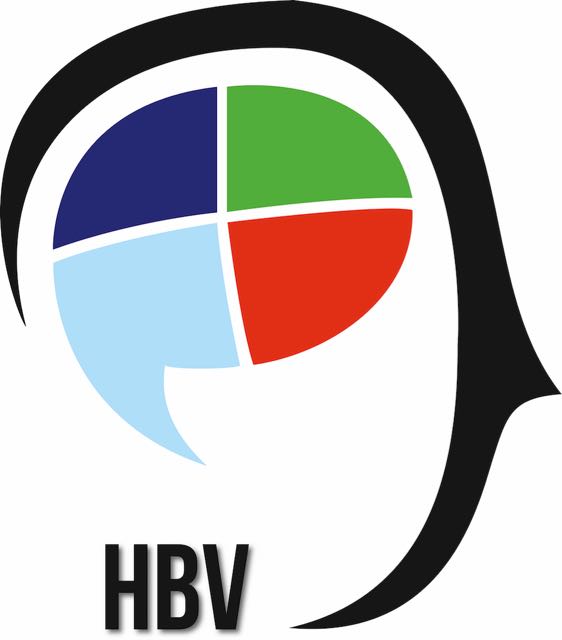 Algemene Voorwaarden Remedial Teacher en Studiecoach HBV Happy LearningVersie januari 2022Door deze Algemene Voorwaarden te ondertekenen, geeft u aan klant te worden bij Remedial Teacher en Studiecoach HBV Happy Learning (HBV) en op de hoogte te zijn van de Algemene Voorwaarden en de regels hiervan na te leven.De aanmelding kan dagelijks plaatsvinden en direct ingaan.De klant (c.q. leerling) is gedurende de gehele begeleidingsperiode gebonden aan alle verplichtingen welke voortvloeien uit het ondertekenen van het aanmeldformulier.De minimale inschrijfduur bedraagt 3 maandenAfmelden of doorgeven van verhindering dient 48 uur voor aanvang van de begeleidingstijd te gebeuren. Bij geen of te late afmelding wordt de les in rekening gebracht. Gelieve bij corona-gerelateerde klachten alleen te komen na een negatieve zelftest.De begeleiding wordt achteraf per maand gefactureerd en wordt automatisch geïncasseerd.HBV is gerechtigd bij non-betaling of te late betaling de toegang tot  de begeleiding te ontzeggen tot de achterstallige bedragen zijn voldaan. Dit alles ontheft de klant niet van de verplichting de achterstallige bedragen te voldoen.Tijdens de schoolvakanties en andere vrije dagen is HBV gesloten en wordt geen begeleiding gegeven, tenzij met individuele leerlingen andere afspraken zijn gemaakt. In de zomervakantie is er de mogelijkheid van Summerschool.Opzegging dient schriftelijk te gebeuren, door 4 weken van te voren op te zeggen.HBV kan niet aansprakelijk worden gesteld in geval van vernieling of diefstal van persoonlijke goederen.HBV behoudt zich het recht voor overeenkomsten ten alle tijden en per direct te beëindigen.Datum:……………………………………………………………………………………………………….Naam:………………………………………………………………………………………………………..Ouder van:…………………………………………………………………………………………………..		    Handtekening:………………………………………………………………………………………………